Commune de L’EPINE 05700COMPTE RENDU DU CONSEIL MUNICIPAL du 13 avril 2018Présents : Madame  Vial Violette – Messieurs : Allier Jean - François - Aubéric André - Bonfils Lucien - Collomb Kévin - Delaup Luc –                   Louis-Palluel Alain. Absents : Mesdames Bouzin Lydie - Arnoux Sandrine -  Messieurs  Reynaud Jean - Marie,                   Meynaud  Damien excusés.   M Reynaud  ayant donné pouvoir à Bonfils Lucien.Le maire propose de rajouter à l’ordre du jour le rapport du maire sur l’eau 2017. Ce point est rajouté à l’unanimité.I RAPPORT SUR L’EAULe maire donne lecture de son rapport sur l’eau rappelant les tarifs, les quantités utilisées, les traitements effectués, les travaux réalisés  … .Ce rapport est adopté à l’unanimité.II BUDGET DU CCASAprès présentation et discussion ce budget est adopté à l’unanimitéIII BUDGET AUBERGEAprès présentation et discussion ce budget est adopté à l’unanimité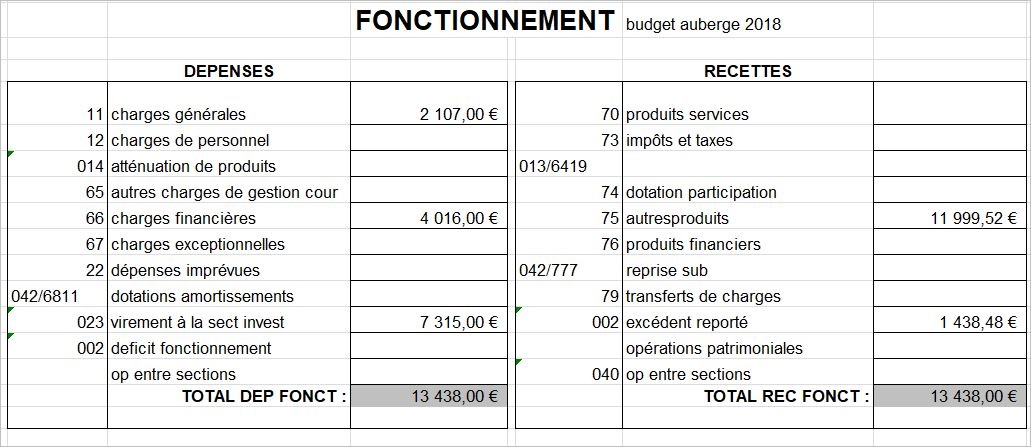 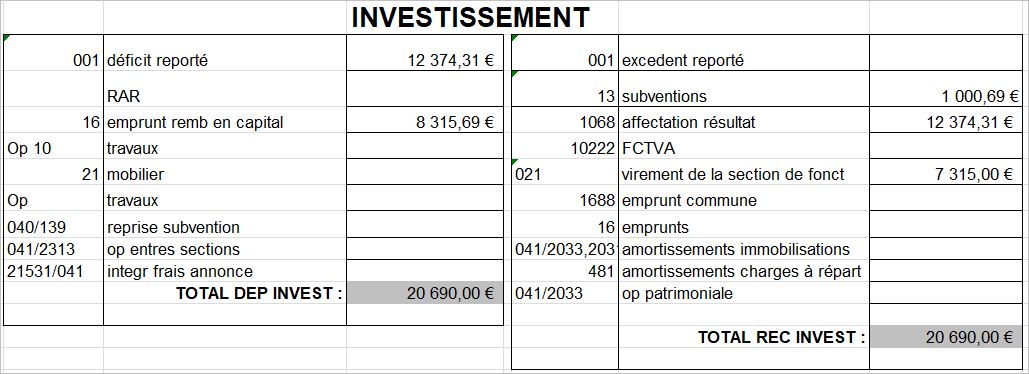 IV BUDGET EAU – ASSAINISSEMENTAprès présentation et discussion ce budget est adopté à l’unanimité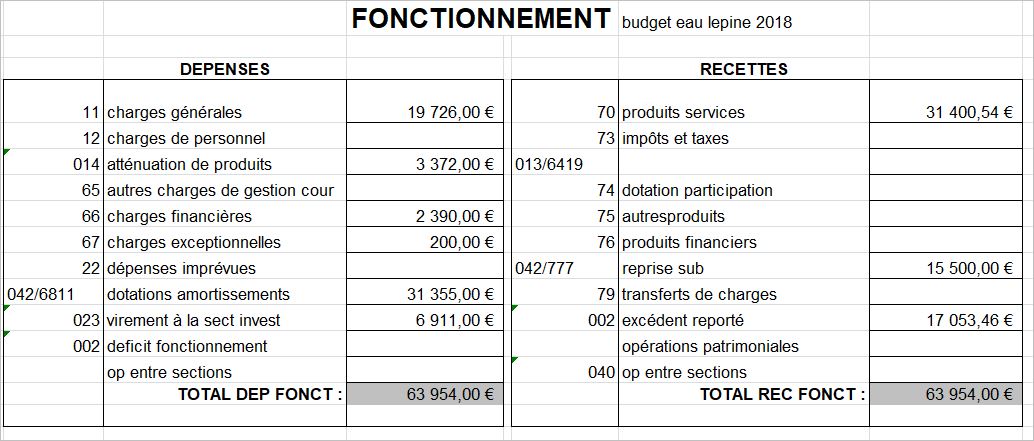 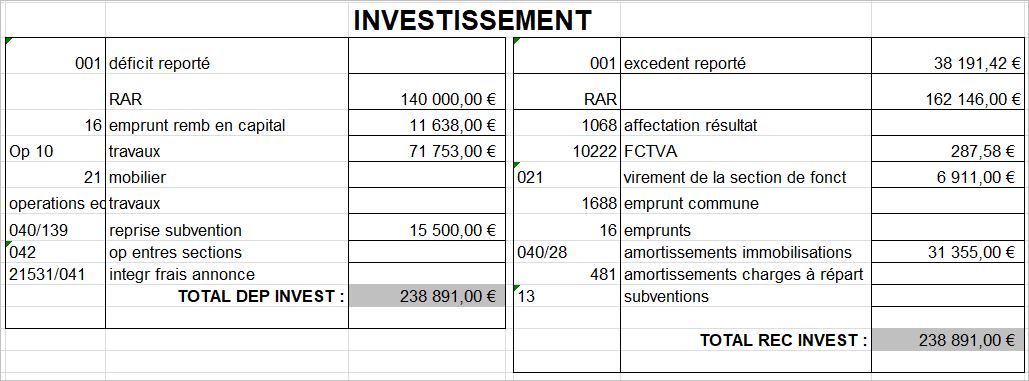 V BUDGET GENERALAprès présentation et discussion ce budget est adopté à l’unanimité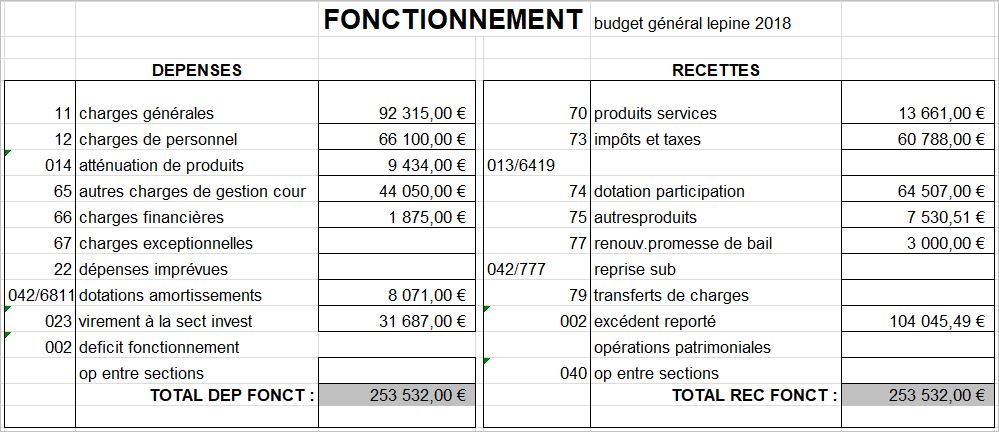 INVESTISSEMENT 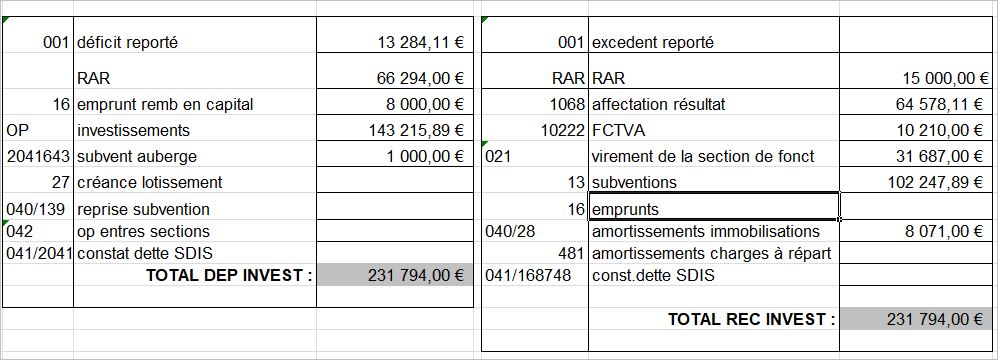 Remarque : L’ensemble des documents concernant ces budgets peuvent être consultés en mairie                VI ONF 	L’ONF propose de reporter et supprimer les coupes prévues dans le périmètre du projet de parc               Photovoltaïque.      	             Cette proposition est votée à l’unanimité.			 Le Maire	    	Luc DELAUPFonctionnementRecettes : Report : 6 967 €Loyers + Charges : 17 011 €Total : 23 978Dépenses :Reversions loyers Chênelet : 20 640€Fournitures entretien : 1 838 €Secours Urgence : 1 500 €Total : 23 978INVESTISSEMENTRecettes : Report : 24 €Dépôts de Garantie : 1 189 €Total : 1 213 €Dépenses: Dépôts : 1 189 €Imprévus 24 €Total : 1 213 €